Скороговорки для правильного произношения звука «Ш»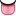 Ситуация, когда дети плохо выговаривают или не выговаривают некоторые звуки, очень распространенная. Звук «Ш» является одним из наиболее сложных в произношении. И это касается практически всех шипящих.Каждый день пока вы ведете малыша в садик, проговаривайте вместе с ним несложные скороговорки. Помните, что по мере взросления привычка говорить неправильно у ребенка закрепляется и хуже поддается коррекции. 

В ночной тиши у камыша 
Чуть слышен шорох камыша. 

У Сашки в кармашке шишки да шашки. 

В шалаше шесть шалунов. 

Тимошка Трошке крошит в окрошку крошки. 

У крошки матрешки пропали сережки, 
Сережки Сережка нашел на дорожке. 

У Маши мошка в каше, 
Что делать нашей Маше? 
Сложила кашу в плошку, 
И накормила кошку. 

У Прошки с плошкой вышла оплошка - 
Плошку Прошка перевернул. 

На окошке крошку мошку 
Ловко ловит лапой кошка                                                    Ваш логопед